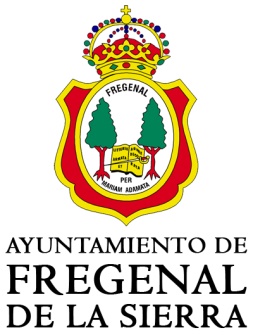 DATOS PERSONALES Y DE LA OBRAAutor (Nombre, Apellidos y Pseudónimo):Título de la obra:Técnica realizada y dimensiones:Domicilio:CP:Población:Teléfono:Correo electrónico:Precio estimado de la obra u obras: IMPORTANTE: adjuntar una fotocopia del DNI y el Curriculum Vitae